Sindbad en de reusPer twee: Wat hebben jullie onthouden van het verhaaltje van Sindbad en de reus? Gebruik de tekst om je antwoorden te zoeken.________________________________________________________________________________________________________________________________________________________________________________________________________________________________________________________________________________________________________________________________________________________________________________________________________________________________________________Hoe ziet de reus eruit? (tip: gebruik Griekse woordjes bij je uitleg). Maak gerust een kleine tekening van de reus.________________________________________________________________________________________________________________________________________________________________________________________________________________________________________________________________________________________________Welk plannetje bedenkt Sindbad?________________________________________________________________________________________________________________________________________________________________________________________________________________________Per twee: Wat zouden jullie doen mochten jullie de reus zijn? Eten jullie ook de vrienden op van Sindbad of ben je een vriendelijke reus?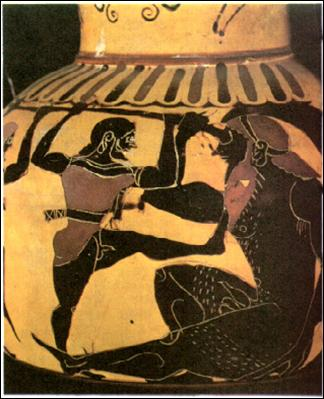 ____________________________________________________________________________________________________________________________________________________________________________________________________________________________________________________________________________________________________________________________________________________________C) Vinden jullie het goed wat Sindbad doet? Waarom (niet)? Wat zouden jullie doen als je een reus tegenkwam?________________________________________________________________________________________________________________________________________________________________________________________________________________________________________________________________________________________________________________________________________________________________________________________________________________________________________________